Supplementary MaterialsS1. Spatial scaling and resolution capabilities of ES assessments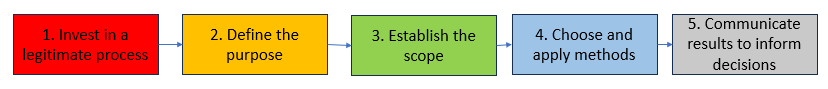 Approach to checklist compilationThe checklist for sensibly addressing spatial scaling and resolution capabilities in a robust ecosystem services assessment has been compiled based on information that has been collected during the review process on guidance documents described in the SELINA M08 report. Insights from established proceedings and practical applications found in the guidance document were queried through closed and free text questions. Furthermore, the reviewers complemented this list based on their own expertise. All assumptions were synthesised and rephrased into 21 questions aiming to ensure a comprehensive, practical, and widely applicable checklist that increases the uptake of findings from ecosystem services assessments in decision-making processes.
One key outcome is to be very transparent and explicit about the spatial scale, spatial dimensions, spatial resolution, spatial dynamics, applied indicators and frameworks, uncertainties etc. in order to improve the comprehensibility of the assessment.  Expected limitations and possible improvementWhile the checklist provides some aspects to strengthen the spatial scaling and resolution capabilities of ecosystem services assessments, it also contains some potential limitations when applied by practitioners in real world cases. In practice, it is often not the most suitable ES assessment that will be carried out, but a lack of time and resources makes it necessary to evaluate the feasibility in the respective scope. Even if practitioners have decided on the most suitable spatial scale and spatially explicit indicators with a meaningful resolution, the lack of data availability or accessibility may cause an impassable barrier. For now, no guidance on the most suitable, best-use indicators for different spatial scales and different purposes or suggestions for openly available datasets. Additionally, the background and expertise of the practitioners in case studies will most likely be very heterogeneous. Combined with the often inconsistent use and understanding of certain terms and concepts in the ecosystem services domain, we see a high risk of misunderstanding or misinterpretation of certain pieces of advice. Hence, we strongly recommend case studies to use the established Glossaries alongside as a common basis. The creation of meaningful, visually appealing maps (related i.a. to questions 12-13) requires specialised GIS knowledge. Moreover, the map users, notably decision makers, should be cautious when using ecosystem services maps for decision making and ensure they fully understand what is shown and what limitations and uncertainties come with the respective assessment. It is advisable to not only rely on a single map. Some of the questions in this checklist should be mandatory, while some of the more specialised questions may be optional and depend for example on the purpose of the assessment or the chosen spatial scale. This could be tested by concrete use cases within case studies and adjusted in the future. Moreover, the checklists would profit from an iterative feedback mechanism to constantly refine and update them as well as from good-practice examples potentially linking the identified questions specifically to the realisation in the assessment to provide clarification.  S2. Ecosystem condition variables in ES assessments  Approach for checklist compilationThe checklist for evaluating studies incorporating ecosystem condition variables into ecosystem services models was developed through the examination of guidance documents and leveraged the expertise and experience of the reviewers in this field. The process involved synthesising insights from established methodologies and practical applications found in the guidance document. Assumptions were made based on the belief that a robust assessment tool should encompass key dimensions important for policymakers and practitioners. These dimensions include clarity of definitions, standardised frameworks, prioritisation of ecosystem aspects, establishment of indicators, promotion of restoration, transparent presentation of methods, integration of biodiversity and well-being, use of spatial data, stakeholder participation, enhancement of policymakers' knowledge, practical case studies, and a call for standardised methods and accessible databases. These assumptions aimed to ensure a comprehensive, practical, and widely applicable checklist, facilitating meaningful integration of ecosystem condition considerations into ecosystem services modelling and ultimately into decision-making processes.Expected limitations and possible steps for improvementWhile the checklist provides some criteria for evaluating studies incorporating ecosystem condition variables into ecosystem services models, there are some potential limitations when applied to real world cases. Firstly, the checklist assumes a certain level of data availability and accessibility, which may vary across ES assessment applications with differing resource constraints. Additionally, the checklist's emphasis on standardisation and clear indicators may face challenges in the context of diverse ecosystems and regional variations. To enhance its applicability to cases, steps for improvement could involve creating a tiered system that accommodates variations in data availability and resource capacities. The checklist could also benefit from iterative feedback from case studies to refine and tailor its criteria based on real-world experiences. Furthermore, incorporating flexibility into the checklist to allow for project-specific adaptations would enhance its usability across a range of ecological, socio-economic, and political contexts. Regular updates based on emerging best practices and technological advancements would ensure the checklist remains a dynamic and relevant tool for guiding ecosystem condition and services assessments in case studies and other applications.S3. Capacity-potential, supply-demand in ES assessment Approach for checklist compilationThe checklist has mainly been compiled by relying on the reviewers’ own experience in the design, application and communication of ecosystem services assessment, with a specific focus drawn on the concept from the SEEA-EA framework (concepts of capacity, potential supply, actual supply (flow), use, and/or demand). Reviewers’ own experience was combined as much as possible with guidance extracted from the reviewed literature, although it remained rather incomplete with respect to the link to policy. This diagnostic topic was addressed through twelve questions related to four topics: 1) the identification and distinction of the concepts of capacity, potential supply, actual supply (flow), use, and/or demand, 2) the indicators used to characterise those concepts in the assessments, 3) the link between the concepts and their integration in assessments, 4) the implications of distinguishing and/or using this set of concepts in policy making. For each of these four topics, specific points of guidance were extracted by reviewers. These points of guidance were subsequently synthesised and reformulated into checklist questions. The review of the guidance documents and personal knowledge and experience of the experts enable them to identify further checklist questions based on their experience of how research and application of concepts of capacity, potential supply, actual supply (flow), use, and/or demand can feed into decision making.Expected limitations and possible improvementsThere is still some confusion around the definition of the concepts in the existing literature, as well as a lack of common understanding. Consequently, there is a risk that (most) concepts are still largely unclear in real world cases. Clear definitions and examples of the concepts should be then provided to case studies, to ensure that they are defined and applied in an appropriate and homogenous way by case studies. In addition to providing the proper documentation defining these concepts, further explanation may be needed, e.g., on how to assess them and on the choice of indicators, as examples of studies using modelling approaches (wrt tools, indicators) for several of these concepts are still limited. Testing on the ground should be conducted with case study practitioners to validate and, when needed, complement and reformulate the check-list questions.S4. Economic valuation compatibility of ES assessmentsApproach to checklist compilationThe checklist has been compiled by combining guidance drawn from the review process described in Section 3. For each diagnostic question addressed in the review, specific points of guidance were recorded by reviewers as free text in the review form. These points of guidance were subsequently synthesised and reformulated into checklist questions. In addition, other points of guidance from the reviewed studies that do not directly relate to the diagnostic questions were also reformulated into checklist questions. Alongside this process, and with reflection on the points identified through the review, reviewers were invited to include additional checklist questions based on their experience of how economic valuation research can feed into decision making.Expected limitations and possible improvementSome checklist items delve into technical aspects of economic valuation, which might be challenging for practitioners in real world cases without specialised knowledge. This complexity necessitates additional explanations or expert guidance for effective comprehension and application. The checklist could also benefit from practical testing within case studies; real-world applications can reveal areas for refinement and enhancement. Suggested improvement steps could include: (i) further elaboration and refinement of the checklist questions, informed by practical testing and feedback from cases, can enhance clarity and usability; this process should aim to demystify technical aspects and make the valuation more accessible and applicable (ii) establishing a structured feedback mechanism to collect and analyse responses, questions, and suggestions from cases can also provide valuable insights for continuous improvement of the checklist, and (iii) providing additional resources, such as explanatory guides or access to expert consultation, can assist cases in navigating the more technical aspects of the checklist.For instance, one important limitation is the potential mismatch between the generalised recommendations in the checklist and the specific, localised needs of individual case studies. This could lead to a lack of precision in addressing the unique economic aspects of ecosystem services in varied geographical and socio-economic settings. To improve the checklist's applicability, it would be beneficial to incorporate a mechanism for contextual adaptation. This could involve providing guidelines on how to modify or augment the checklist based on local economic conditions, stakeholder priorities, and specific ecosystem characteristics. Additionally, the checklist could be enhanced by integrating feedback mechanisms, where practitioners can provide insights based on their on-ground experiences. This process would allow for continuous refinement of the checklist, ensuring its relevance and effectiveness in diverse case applications dealing with ecosystem service economic valuation.S5. Social benefit compatibility of and dimensions of justice in ES assessments Approach to checklist compilationThe checklist aims to address critical gaps identified in existing guidance documents. These gaps likely arise from limitations in understanding the intricate connections between ES and their social implications, including those related to social and environmental justice. For instance, exploring the relationships between biodiversity, ES, and social and environmental justice requires insights from disciplines such as political ecology and diverse social sciences. Moreover, existing guidelines lack information for addressing social and economic inequalities as confounding factors, which are essential when monitoring the effectiveness of models and indicators to demonstrate the connection between ES and human well-being. As a result, the presented checklist, simplified into yes/no questions, has been improved by using experts' perspectives on this topic.Expected limitations and possible improvementDespite the above information, the existing checklist has limitations.  It assumes that real world cases as end users possess the necessary knowledge and resources to address the complex pathways between ES and social benefits and justice. This assumption includes conducting comprehensive stakeholder mapping and implementing transdisciplinary, cross-sectoral approaches. However, it overlooks the critical need for additional guidance in navigating the complexities of social benefits and justice linked to ES. Moreover, addressing these complexities requires a more comprehensive and inclusive approach, potentially necessitating collaboration across various disciplines and sectors that could be a challenge for some of the projects. Finally, while the checklist is a step towards understanding and assessing the social implications of ES, it is limited in its ability to comprehensively capture the multidimensional aspects of social benefit and justice evaluation that tend to be highly context-specific, highlighting the need for a more collaborative and holistic approach in its development and implementation.S6. Health benefit compatibility of ES assessments Approach to checklist compilationThe checklist aims to help to address some of the major gaps identified in the guidance documents during the review; however, it is likely that those gaps reflect gaps in knowledge and expertise (on linkages between ecosystem services and health, and / or on how to assess those connections) in development of those guidance documents, and the difficulty in synthesising fairly complex cross-cutting issues for which much more research may be required. For example, assessing relationships between biodiversity, ES and infectious disease risk frequently requires inputs from eco-epidemiology and various social sciences, and often hinges on perspectives from a diversity of disciplines or sectors which may include agriculture, forestry, urban planning, tourism, hydrology, etc.  In some cases (particularly relating to mental and physical well-being benefits from recreation) various methodologies have been tried and tested, however where these were incorporated into guidance there was (with only one exception) a lack of guidance on dealing with confounding factors and establishing appropriate cross-cutting and benefit-relevant indicators. There was also no guidance on understanding how social, economic and environmental determinants of health interact, or how these relate to issues of health inequality and justice.  Expected limitations and possible improvementIn order to limit the checklist to simple yes / no questions, we necessarily assume that the end users will already have the supporting knowledge and resources to identify and unpack the pathways between ES and health, carry out appropriate stakeholder mapping, and use that information to build the appropriate trans-disciplinary and cross-sector approaches.Following from the above, we would expect that real world cases may struggle to identify the full complement of health issues relevant to their projects or project areas, and to explore ES and health linkages in great detail, except perhaps where there is a focus on health promotion through recreation. Improvements would come from a more detailed unpacking of ES-health pathways and paradigms and more detailed guidance on identifying appropriate stakeholders and experts for specific health issues, and further guidance on identifying and addressing related dimensions of justice.See further narrative on compilation approach here: https://docs.google.com/document/d/15dQQIbSi2GMK0sj_np2bdnrYbr3IzvOb/edit S7. Uncertainty assessment S8 Full list of publications reviewed on ES assessment guidanceAffek, A., Aranyi, I., Cernecky, J., Duricova, V., Favilli, F., Lehejcek, J., Mederly, P., Svajda, J., 2021. The Carpathian Ecosystem Services Toolkit. Interreg CENTRAL EUROPE project Centralparks “Building management capacities of Carpathian protected areas for the integration and harmonisation of biodiversity protection and local socio-economic development”, Deliverable D.T3.1.3. State Nature Conservancy of the Slovak Republic, Banská Bystrica.Andrew, M.E., Wulder, M.A., Nelson, T.A., Coops, N.C., 2015. Spatial data, analysis approaches, and information needs for spatial ecosystem service assessments: a review. GIScience & Remote Sensing 52, 344–373. https://doi.org/10.1080/15481603.2015.1033809Aranyi, I., Aszalos, R., Kuslits, B., Tanacs, E., 2018. Ecosystem services in protected karst areas. Centre for Ecological Research - Hungarian Academy of Sciences.Arnold, R., Box, J., Corfe, D., Crook, C., Dean, M., Edmonds, B., Edmonds, N., Green, M., Knightbridge, R., Mallows, T., McParland, C., Morris, R., Norman, T., Russell, G., Scott, C., Treweek, J., Watson, D., Wilson, J., 2018. Guidelines for Ecological Impact Assessment in the UK and Ireland - Terrestrial, Freshwater, Coastal and Marine (2018). https://doi.org/10.13140/RG.2.2.17703.39844Barton, D.N., Obst, C., Day, B., Caparrós, A., Fenichel, E., Havinga, I., Hein, L., McPhearson, T., Randrup, T., Zulian, G., 2019. Discussion paper 10: Recreation services from ecosystems. Paper submitted to the Expert Meeting on Advancing the Measurement of Ecosystem Services for Ecosystem Accounting, New York, 22-24 January 2019 and subsequently revised.Bartula, M., Škunca, M., Damjanović, I., Duplić, A., Milojčić, D., Sušić, S., Popović, A., 2020. Smjernice za kartiranje, procjenu i monitoring usluga ekosustava.Bellingen, M., Felgendreher, S., Oehrlein, J., Schürz, S., Arnold, S., 2021a. ECOSYSTEM ACCOUNTS – ECOSYSTEM EXTENT ACCOUNT. Federal Statistical Office (Statistisches Bundesamt).Bellingen, M., Felgendreher, S., Oehrlein, J., Schürz, S., Stephan, A., 2021b. Ökosystemgesamtrechnungen – Flächenbilanzierung der Ökosysteme (Extent Account). Statistisches Bundesamt (Destatis).Berger, L. (Ed.), 2019. Marine Ecosystem Services. Bundesamt für Naturschutz, DE.Bouwma, I., Schleyer, C., Primmer, E., Winkler, K.J., Berry, P., Young, J., Carmen, E., Špulerová, J., Bezák, P., Preda, E., Vadineanu, A., 2018. Adoption of the ecosystem services concept in EU policies. Ecosystem Services, Legal Aspects of Ecosystem Services 29, 213–222. https://doi.org/10.1016/j.ecoser.2017.02.014Boyd, J., Ringold, P., Krupnick, A., Johnson, R., Weber, M., Hall, K.M., 2015. Ecosystem Services Indicators: Improving the Linkage between Biophysical and Economic Analyses. https://doi.org/10.2139/ssrn.2662053Brander, L., 2019. Guidelines on Methodologies for the Valuation of Coastal & Marine Ecosystems. WIOSAP.Broszeit, S., Beaumont, N.J., Uyarra, M.C., Heiskanen, A.-S., Frost, M., Somerfield, P.J., Rossberg, A.G., Teixeira, H., Austen, M.C., 2017. What can indicators of good environmental status tell us about ecosystem services?: Reducing efforts and increasing cost-effectiveness by reapplying biodiversity indicator data. Ecological Indicators 81, 409–442. https://doi.org/10.1016/j.ecolind.2017.05.057Brown, C., Reyers, B., Ingwall-King, L., Mapendembe, A., Nel, J., O’Farrell, P., Bowles-Newark, N., Dixon, M., 2014. Measuring ecosystem services: Guidance on developing ecosystem service indicators. United Nations Environment Programme World Conservation Monitoring Centre. https://doi.org/10.34892/ZH2N-1J26Bruins, R.J., Canfield, T.J., Duke, C., Kapustka, L., Nahlik, A.M., Schäfer, R.B., 2017. Using ecological production functions to link ecological processes to ecosystem services. Integrated Environmental Assessment and Management 13, 52–61. https://doi.org/10.1002/ieam.1842Bullock, J.M., Ding, H., 2018. A Guide to Selecting Ecosystem Service Models for Decision-Making: Lessons from Sub-Saharan Africa. World Resources Institute (WRI).Burkhard, B., Kandziora, M., Hou, Y., Müller, F., 2014. Ecosystem service potentials, flows and demands-concepts for spatial localisation, indication and quantification. LO 34, 1–32. https://doi.org/10.3097/LO.201434Burkhard, B., Maes, J., Potschin-Young, M., Santos-Martín, F., Geneletti, D., Stoev, P., Kopperoinen, L., Adamescu, C., Adem Esmail, B., Arany, I., Arnell, A., Balzan, M., Barton, D.N., Van Beukering, P., Bicking, S., Borges, P., Borisova, B., Braat, L., M Brander, L., Bratanova-Doncheva, S., Broekx, S., Brown, C., Cazacu, C., Crossman, N., Czúcz, B., Daněk, J., Groot, R.D., Depellegrin, D., Dimopoulos, P., Elvinger, N., Erhard, M., Fagerholm, N., Frélichová, J., Grêt-Regamey, A., Grudova, M., Haines-Young, R., Inghe, O., Kallay, T., Kirin, T., Klug, H., Kokkoris, I., Konovska, I., Kruse, M., Kuzmova, I., Lange, M., Liekens, I., Lotan, A., Lowicki, D., Luque, S., Marta-Pedroso, C., Mizgajski, A., Mononen, L., Mulder, S., Müller, F., Nedkov, S., Nikolova, M., Östergård, H., Penev, L., Pereira, P., Pitkänen, K., Plieninger, T., Rabe, S.-E., Reichel, S., Roche, P., Rusch, G., Ruskule, A., Sapundzhieva, A., Sepp, K., Sieber, I., Šmid Hribar, M., Stašová, S., Steinhoff-Knopp, B., Stępniewska, M., Teller, A., Vackar, D., Van Weelden, M., Veidemane, K., Vejre, H., Vihervaara, P., Viinikka, A., Villoslada, M., Weibel, B., Zulian, G., 2018. Mapping and assessing ecosystem services in the EU - Lessons learned from the ESMERALDA approach of integration. OE 3, e29153. https://doi.org/10.3897/oneeco.3.e29153Capitals Coalition, 2023. TEEB for agriculture and food: operational  guidelines for business.Capitals Coalition and Cambridge Conservation Initiative, 2020. Integrating biodiversity into natural capital assessments.Cimburova, Z., Barton, D.N., 2021. Testing GIS data-driven mapping and valuation of recreationareas in Oslo (No. 1931). NINA.Contreras del Valle, M.F., Starnfeld, F., 2022. Guide to the Economic Valuation of Marine  and Coastal Ecosystem Services. Deutsche Gesellschaft für Internationale Zusammenarbeit (GIZ) GmbH.Cortina-Segarra, J., García-Sánchez, I., Grace, M., Andrés, P., Baker, S., Bullock, C., Decleer, K., Dicks, L.V., Fisher, J.L., Frouz, J., Klimkowska, A., Kyriazopoulos, A.P., Moreno-Mateos, D., Rodríguez-González, P.M., Sarkki, S., Ventocilla, J.L., 2021. Barriers to ecological restoration in Europe: expert perspectives. Restoration Ecology 29, e13346. https://doi.org/10.1111/rec.13346Crossman, N.D., Nedkov, S., Brander, L., 2019. Discussion paper 7: Water flow regulation for mitigating river  and coastal flooding. Paper submitted to the Expert Meeting on Advancing the Measurement of Ecosystem Services for Ecosystem Accounting, New York, 22-24 January 2019 and subsequently revised. Version of 1 April 2019.Czúcz, B., Keith, H., Jackson, B., Maes, J., Driver, A., Nicholson, E., Bland, L., 2019. Discussion paper 2.3: Proposed  typology of condition variables for ecosystem accounting and criteria for selection of condition variables. Paper  submitted to the SEEA EEA Technical Committee as input to the revision of the technical recommendations in  support of the System on Environmental-Economic Accounting. Version of 18 October 2019.Dang, A.N., Jackson, B.M., Benavidez, R., Tomscha, S.A., 2021. Review of ecosystem service assessments: Pathways for policy integration in Southeast Asia. Ecosystem Services 49, 101266. https://doi.org/10.1016/j.ecoser.2021.101266De Nocker, S., Broekx, S., Liekens, I., Beckx, C., Dams, J., Hambsch, L., Van den Abeele, L., Poelmans, L., De Jong, R., Desmet, L., 2020. Pilootproject Natural Capital Accounting in Vlaanderen. Departement Omgeving, Vlaams  Planbureau voor Omgeving.Department for Environment, Food & Rural Affairs, 2023. Guidance - Enabling a Natural Capital Approach guidance.Dugernier, M., Broekx, S., Puynen, S., 2021. Gebruik van ecosysteemdiensten in de  onderbouwing van de besluitvorming van ruimtelijke ontwikkelingsprocessen (No. 457362). Antea Belgium nv.EcoKarst, 2019. Mapping of ecosystem services at the regional level - A practical guide.„ECOSERV“: Verbesserung von Ökosystem-Dienstleistungen [WWW Document], 2023. URL https://www.interreg-oberrhein.eu/projet/ecoserv-grenzuberschreitende-verbesserung-der-qualitat-von-okosystemdienstleistungen-in-schutzgebieten-und-angrenzenden-regionen-erfassung-instrumente-strategien/Efese, 2023. L’évaluation française des écosystèmes et des services écosystémiques.Ejrnæs, R., Bladt, J., Moeslund, J., Brunbjerg, A.K., 2021. BIODIVERSITETSKORTETS BIOSCORE (No. 456). DCE – Nationalt Center for Miljø og Energi, Aarhus.Ekinci, B., Interwies, E., Matauschek, M., Petersen, A., 2018. Expert Meeting on Ecosystem Valuation in  the Context of Natural Capital Accounting, in: Expert Meeting on Ecosystem Valuation in  the Context of Natural Capital Accounting. Bonn.Elsasser, P., Altenbrunn, K., Köthke, M., 2020. Regionalisierte Bewertung der Waldleistungen in Deutschland. Johann Heinrich von Thünen-Institut, DE.European Commission, 2019. Commission Staff Working Document - EU guidance on integrating ecosystems and their services into decision-making. European Commission.European Commission, Directorate-General for Research and Innovation, 2021. Evaluating the impact of nature-based solutions – A handbook for practitioners. Publications Office of the European Union. https://doi.org/10.2777/244577European Commission, European Climate, I. and E.E.A., Ruskule, A., Oulès, L., Zamparutti, T., Dworak, T., Lieberknecht, L., Strosser, P., Gea, G., Veidemane, K., Piet, G., 2021a. Guidelines for implementing an ecosystem-based approach in maritime spatial planning – Including a method for the evaluation, monitoring and review of EBA in MSP. Publications Office. https://doi.org/10.2926/84261European Commission. Joint Research Centre., 2022. EU-wide methodology to map and assess ecosystem condition: towards a common approach consistent with a global statistical standard. Publications Office, LU.European Commission. Joint Research Centre., 2021a. Ecosystem services accounting. Part III, Pilot accounts for habitat and species maintenance, on-site soil retention and water purification. Publications Office, LU.European Commission. Joint Research Centre., 2021b. How much do Europeans value biodiversity?: a choice experiment exercise to estimate the “habitat and species maintenance” ecosystem service. Publications Office, LU.European Commission. Joint Research Centre., 2020. Mapping and assessment of ecosystems and their services: an EU wide ecosystem assessment in support of the EU biodiversity strategy. Publications Office, LU.European Commission. Joint Research Centre., 2019. Ecosystem services accounting. Part II, Pilot accounts for crop and timber provision, global climate regulation and flood control. Publications Office, LU.European Commission. Joint Research Centre., 2018. Ecosystem services accounting. Part I, Outdoor recreation and crop pollination. Publications Office, LU.European Commission, Joint Research Centre, Vallecillo, S., Maes, J., Wang, J., Soulard, F., Henry, M., Grenier, M., Andrews, J., Hartje, V., Meier, S., Sauer, A., Schweppe-Kraft, B., Syrbe, R., Zieschank, R., Vačkářů, D., Badura, T., Krpec, P., Hirschfeld, J., King, S., Eigenraam, M., Brown, C., Tayleur, J., Obst, C., Kamugisha, G., Ogwal, F., Kaggwa, R., Nakirya, M., Hristova, D., Nedkov, S., Katsarski, N., Campos, P., Oviedo, J., Álvarez, A., Ovando, P., Mesa, B., Caparrós, A., Nowell, M., Cimburova, Z., Venter, Z., Dillinger, B., Ekinci, B., Barton, D., Grunewald, K., La Notte, A., Grammatikopoulou, I., 2021b. Ecosystem and ecosystem services accounts – Time for applications. Publications Office. https://doi.org/10.2760/01033European Investment Bank, 2022. European Investment Bank Environmental  and Social Standards.Eurostat - Unit E2, 2023. INCA Tool User’s Guide beta v3.GCF, 2022. Ecosystem and Ecosystem Services Sectoral Guide, Sectoral Guide Series.GEF IW:LEARN, 2019. GEF Guidance Documents to Economic Valuation of Ecosystem Services in IW Projects.Geneletti, D., Esmail, B.A., Cortinovis, C., Arany, I., Balzan, M., van Beukering, P.J.H., Bicking, S., Borges, P.A., Borisova, B., Gil, A., Inghe, O., Kopperoinen, L., Kruse, M., Liekens, I., Lowicki, D., Mizgajski, A., Mulder, S., Nedkov, S., Ostergard, H., Picanço, A., Ruskule, A., Santos-Martín, F., Sieber, I.M., Svensson, J., Vačkářů, D., Veidemane, K., Broekx, S., Burkhard, B., 2020. Ecosystem services mapping and assessment for policy- and decision-making: Lessons learned from a comparative analysis of European case studies. 5. https://doi.org/10.3897/oneeco.5.e53111GIZ, UNEP-WCMC, FEMA, 2020. Guidebook for Monitoring and Evaluating Ecosystem-based Adaptation Interventions. Deutsche Gesellschaft für Internationale Zusammenarbeit (GIZ) GmbH.Gomes, E., Inácio, M., Bogdzevič, K., Kalinauskas, M., Karnauskaitė, D., Pereira, P., 2021. Future land-use changes and its impacts on terrestrial ecosystem services: A review. Science of The Total Environment 781, 146716. https://doi.org/10.1016/j.scitotenv.2021.146716Gould, R.K., Bremer, L.L., Pascua, P., Meza-Prado, K., 2020. Frontiers in Cultural Ecosystem Services: Toward Greater Equity and Justice in Ecosystem Services Research and Practice. BioScience 70, 1093–1107. https://doi.org/10.1093/biosci/biaa112Grace, M., Balzan, M., Collier, M., Geneletti, D., Tomaskinova, J., Abela, R., Borg, D., Buhagiar, G., Camilleri, L., Cardona, M., Cassar, N., Cassar, R., Cattafi, I., Cauchi, D., Galea, C., La Rosa, D., Malekkidou, E., Masini, M., Portelli, P., Pungetti, G., Spagnol, M., Zahra, J., Zammit, A., Dicks, L.V., 2021. Priority knowledge needs for implementing nature-based solutions in the Mediterranean islands. Environmental Science & Policy 116, 56–68. https://doi.org/10.1016/j.envsci.2020.10.003Grunewald, K., Meier, S., Syrbe, R.-U., Walz, U., 2021. Ökosysteme Deutschlands: Klassifizierung und Kartierung der Ökosystemtypen sowie Indikatoren für ein  bundesweites Assessment und Monitoring des Ökosystemzustands und der Ökosystemleistungen 280 Seiten. https://doi.org/10.26084/45XX-RS50https://doi.org/10.26084/45XX-RS50Guidelines for Ecosystem Services Based Ecotourism Strategy, n.d. . Corvinus University of Budapest, Budapest.Hamel, P., Bryant, B.P., 2017. Uncertainty assessment in ecosystem services analyses: Seven challenges and practical responses. Ecosystem Services 24, 1–15. https://doi.org/10.1016/j.ecoser.2016.12.008Hansjürgens, B., Schröter-Schlaack, C., Berghöfer, A., Wittmer, H., 2018. Natural Capital Germany - TEEB DE: The Value of Nature for Economy and Society - A Synthesis.Hein, L., Bagstad, K., Edens, B., Obst, C., Jong, R. de, Lesschen, J.P., 2016. Defining Ecosystem Assets for Natural Capital Accounting. PLOS ONE 11, e0164460. https://doi.org/10.1371/journal.pone.0164460Helm, A., Kull, A., Veromann, E., Villoslada, M., Kikas, T., Aosaar, J., Tullus, T., Prangel, E., Linder, M., Otsus, M., Külm, S., Sepp, K., 2020. Metsa-, soo-, niidu- ja põllumajanduslike ökosüsteemide seisundi ning ökosüsteemiteenuste baastasemete üleriigilise hindamise ja kaardistamise lõpparuanne, ELME projekt.ICES, 2021a. Technical Guidelines - ICES ecosystem overviews (2021). https://doi.org/10.17895/ices.advice.7916ICES, 2021b. Advice on ecosystem services and effects. https://doi.org/10.17895/ices.advice.7649Inácio, M., Barceló, D., Zhao, W., Pereira, P., 2022. Mapping lake ecosystem services: A systematic review. Science of The Total Environment 847, 157561. https://doi.org/10.1016/j.scitotenv.2022.157561Inter-American Development Bank, 2021. The Integrated Economic-Environmental Modeling Platform: IEEM Platform Technical Guides: The Ecosystem Services Modeling Data Packet: Overview and Guidelines for Use. Inter-American Development Bank. https://doi.org/10.18235/0003076Intergovernmental Science-Policy Platform on Biodiversity and Ecosystem Services, 2018. Chapters of the regional assessment report on biodiversity and ecosystem services for Europe and Central Asia of the Intergovernmental Science-Policy Platform on Biodiversity and Ecosystem Services (No. IPBES/6/INF/6/Rev.1). Intergovernmental Science-Policy Platform on Biodiversity and Ecosystem Services.Interreg, 2019. URBforDAN Mapping of Ecosystem Services Croatia.IPBES, 2018. The IPBES assessment report on land degradation and restoration. Zenodo. https://doi.org/10.5281/ZENODO.3237392Iwazsuk, E., Rudik, G., Duin, L., Mederake, L., Davis, M., Naumann, S., 2019. Addressing Climate Change in Cities – Catalogue of Urban Nature-Based Solutions. The Sendzimir Foundation.Jacobs, S., Kelemen, E., O’Farrell, P., Martin, A., Schaafsma, M., Dendoncker, N., Pandit, R., Mwampamba, T.H., Palomo, I., Castro, A.J., Huambachano, M.A., Filyushkina, A., Gunimeda, H., 2023. The pitfalls of plural valuation. Current Opinion in Environmental Sustainability 64, 101345. https://doi.org/10.1016/j.cosust.2023.101345Janssen, K., 2012. Praktijkgids Landbouw en Natuur.Jelenski, T., Bergier, T., Gosk, I., 2020. Addressing climate change in cities – Policy instruments to promote urban nature-based solutions. The Sendzimir Foundation.Joint Research Centre (European Commission), Maes, J., Teller, A., Erhard, M., Condé, S., Vallecillo, S., Barredo, J.I., Paracchini, M.L., Abdul Malak, D., Trombetti, M., Vigiak, O., Zulian, G., Addamo, A.M., Grizzetti, B., Somma, F., Hagyo, A., Vogt, P., Polce, C., Jones, A., Marin, A.I., Ivits, E., Mauri, A., Rega, C., Czúcz, B., Ceccherini, G., Pisoni, E., Ceglar, A., De Palma, P., Cerrani, I., Meroni, M., Caudullo, G., Lugato, E., Vogt, J.V., Spinoni, J., Cammalleri, C., Bastrup-Birk, A., San Miguel, J., San Román, S., Kristensen, P., Christiansen, T., Zal, N., De Roo, A., Cardoso, A.C., Pistocchi, A., Del Barrio Alvarellos, I., Tsiamis, K., Gervasini, E., Deriu, I., La Notte, A., Abad Viñas, R., Vizzarri, M., Camia, A., Robert, N., Kakoulaki, G., Garcia Bendito, E., Panagos, P., Ballabio, C., Scarpa, S., Montanarella, L., Orgiazzi, A., Fernandez Ugalde, O., Santos-Martín, F., 2020. Mapping and assessment of ecosystems and their services: an EU wide ecosystem assessment in support of the EU biodiversity strategy. Publications Office of the European Union, LU.Kosmus, M., Renner, I., Ullrich, I., Emerton, L., 2018. Integrating Ecosystem Services into Development Planning - A stepwise approach for practitioners. Deutsche Gesellschaft für  Internationale Zusammenarbeit (GIZ) GmbH.La Notte, A., Maes, J., Dalmazzone, S., Crossman, N.D., Grizzetti, B., Bidoglio, G., 2017. Physical and monetary ecosystem service accounts for Europe: A case study for in-stream nitrogen retention. Ecosystem Services 23, 18–29. https://doi.org/10.1016/j.ecoser.2016.11.002Lof, M., Grondard, N., Hein, L., Barton, D.N., Santos Martin, F., 2022. Guidance for the Biophysical Modelling and  Analysis of Ecosystem Services in an Ecosystem  Accounting Context.Lopez, V., Teufel, J., 2022. Policy Brief | Integrating biodiversity into sustainable production and consumption activities – the way forward for businesses.Lourenço Dias Nunes, P.A., 2014. Guidance Manual on Valuation and Accounting of Ecosystem Services for Small Island Developing States (SIDS). UNEP, Ecosystem  Services Economics Unit, Division of Environmental Policy Implementation.Lovric, M., Adams, S., Wunder, S., Lundhede, T., Jellesmark Thorsen, B., Fernandez, G., Pülzl, G., Roux, J.-L., 2022. Policy Brief – Deliverable 4.4. H2020 project no.773702 RUR-05-2017 European Commission.Lowicki, D., Churski, P., Mizgajski, A., Fagiewicz, K., Herodowicz, T., Lupa, P., Jawgiel, K., Kaczmarek, P., Perz, A., 2022. Plan adaptacji do zmian klimatu Aglomeracji Kalisko-Ostrowskiej.Markandya, A., Barton, D.N., Caparrós, A., Edens, B., Grammatikopoulou, I., Harris, R., Obst, C., 2022. Monetary valuation for ecosystem services and assets for ecosystem accounting. Natural Capital Accounting and Valuation of Ecosystem Services /Mapping and Assessment for Integrated Ecosystem Accounting (MAIA).Martínez-López, J., Bagstad, K.J., Balbi, S., Magrach, A., Voigt, B., Athanasiadis, I., Pascual, M., Willcock, S., Villa, F., 2019. Towards globally customizable ecosystem service models. Science of The Total Environment 650, 2325–2336. https://doi.org/10.1016/j.scitotenv.2018.09.371MIiljöförvaltningen, 2022. Guide för biologisk mångfald - Åtgärder för att skapa större artrikedom i  trädgårdar, på bostadsgårdar och i andra  miljöer i staden.Miljødirektoratet, 2014. Kartlegging og verdsetting av friluftslivsområder (No. M98-2013).Myndigheten för samhällsskydd och beredskap, 2017. Vägledning för skyfallskartering - Tips för genomförande och exempel på användning.Naturpakt - Maßnahmenkatalog - Version 1.0 vom 2. August 2021, 2021.Naturvårdsverket, 2018a. Guide to valuing ecosystem services (No. 6854).Naturvårdsverket, 2018b. Vägledning om hur friluftsliv kan beaktas i handlingsplaner för grön infrastruktur.Naturvårdsverket, 2017. Vägledning om hur regionala handlingsplaner för grön infrastruktur kan bidra till att ekosystemtjänster och behov av  klimatanpassning tillgodoses vid fysisk planering.NCAVES and MAIA, 2022. Monetary valuation of ecosystem services and ecosystem assets for ecosystem accounting: Interim Version 1st edition. United Nations Department of Economic and Social Affairs, Statistics Division, New York.Neugarten, R.A., Langhammer, P.F., Osipova, E., Bagstad, K.J., Bhagabati, N., Butchart, S.H.M., Dudley, N., Elliott, V., Gerber, L.R., Gutierrez Arrellano, C., Ivanić, K.-Z., Kettunen, M., Mandle, L., Merriman, J.C., Mulligan, M., Peh, K.S.-H., Raudsepp-Hearne, C., Semmens, D.J., Stolton, S., Willcock, S., 2018. Tools for measuring, modelling, and valuing ecosystem services: guidance for Key Biodiversity Areas, natural World Heritage sites, and protected areas, 1st ed. IUCN, International Union for Conservation of Nature. https://doi.org/10.2305/IUCN.CH.2018.PAG.28.enNikolov, P., Hristova, D., Stoycheva, V., 2022. Modeling of flood regulation for ecosystem accounting: a case study of Ogosta river basin. Journal of the Bulgarian Geographical Society 46, 3–10. https://doi.org/10.3897/jbgs.e86288Nikolova, M., 2022. Valuation of recreation-related cultural ecosystem services provided by Pirin National Park, Bulgaria. JBGS 47, 61–72. https://doi.org/10.3897/jbgs.e97901Nikolova, M., Nedkov, S., Arany, I., Aszalós, R., Kovács-Hostyánszki, A., Czúcz, B., Marta-Pedroso, C., Adamescu, C., Cazacu, C., Brown, C., Burns, A., Arnell, A., Stępniewska, M., Damian, Ł., Lupa, P., Mizgajski, A., Roche, P., Campagne, C.S., Balzan, M., Potschin-Young, M., 2018. Multifunctional assessment methods and the role of map analysis-Using and Integrated Ecosystem Service Assessment Framework.Ochoa-Tocachi, B., Cuadros Adriazola, J.E., Arapa, E., Aste, N., Ochoa-Tocachi, E., Bonnesoeur, V., 2022. Guide to Hydrologic Modeling of Natural Infrastructure. https://doi.org/10.13140/RG.2.2.21327.56488Office for National Statistics, 2023. England natural capital accounts: 2023.Oosterbroek, B., de Kraker, J., Huynen, M.M.T.E., Martens, P., 2016. Assessing ecosystem impacts on health: A tool review. Ecosystem Services 17, 237–254. https://doi.org/10.1016/j.ecoser.2015.12.008Pascual, U., Balvanera, P., Anderson, C.B., Chaplin-Kramer, R., Christie, M., González-Jiménez, D., Martin, A., Raymond, C.M., Termansen, M., Vatn, A., Athayde, S., Baptiste, B., Barton, D.N., Jacobs, S., Kelemen, E., Kumar, R., Lazos, E., Mwampamba, T.H., Nakangu, B., O’Farrell, P., Subramanian, S.M., van Noordwijk, M., Ahn, S., Amaruzaman, S., Amin, A.M., Arias-Arévalo, P., Arroyo-Robles, G., Cantú-Fernández, M., Castro, A.J., Contreras, V., De Vos, A., Dendoncker, N., Engel, S., Eser, U., Faith, D.P., Filyushkina, A., Ghazi, H., Gómez-Baggethun, E., Gould, R.K., Guibrunet, L., Gundimeda, H., Hahn, T., Harmáčková, Z.V., Hernández-Blanco, M., Horcea-Milcu, A.-I., Huambachano, M., Wicher, N.L.H., Aydın, C.İ., Islar, M., Koessler, A.-K., Kenter, J.O., Kosmus, M., Lee, H., Leimona, B., Lele, S., Lenzi, D., Lliso, B., Mannetti, L.M., Merçon, J., Monroy-Sais, A.S., Mukherjee, N., Muraca, B., Muradian, R., Murali, R., Nelson, S.H., Nemogá-Soto, G.R., Ngouhouo-Poufoun, J., Niamir, A., Nuesiri, E., Nyumba, T.O., Özkaynak, B., Palomo, I., Pandit, R., Pawłowska-Mainville, A., Porter-Bolland, L., Quaas, M., Rode, J., Rozzi, R., Sachdeva, S., Samakov, A., Schaafsma, M., Sitas, N., Ungar, P., Yiu, E., Yoshida, Y., Zent, E., 2023. Diverse values of nature for sustainability. Nature 620, 813–823. https://doi.org/10.1038/s41586-023-06406-9Petersen, J.-E., Desaulty, D., Kis, É., Mancosu, E., King, S., 2021. Ecosystem Extent Accounts 2000 -2018 -A European Analysis EEA technical report produced as part of the EU project on Integrated Natural Capital Accounting (KIP INCA).Piskol, S., Paulsch, A., 2022. Monitoring in the context of ecosystem restoration, 1st ed. Bundesamt für Naturschutz, DE.Podschun, S., Aschun, S., Albert, C., Costea, G., Damm, C., Dehnhardt, A., Fischer-Bedtke, C., Fischer, H., Foeckler, F., Gelhaus, M., Gerstner, L., Hartje, V., Hoffmann, T., Hornung, L., Iwanowski, J., Kasperidus, H., Linnemann, K., Mehl, D., Rayanov, M., Pusch, M., 2018. RESI - Anwendungshandbuch Ökosystemleistungen von Flüssen und Auen erfassen und bewerten.Rainforest Alliance, 2011. Guidance M: Native Vegetation and Natural Ecosystem Guidance (No. SA-G-SD-14-V1). Rainforest Alliance.Remme, R.P., Frumkin, H., Guerry, A.D., King, A.C., Mandle, L., Sarabu, C., Bratman, G.N., Giles-Corti, B., Hamel, P., Han, B., Hicks, J.L., James, P., Lawler, J.J., Lindahl, T., Liu, H., Lu, Y., Oosterbroek, B., Paudel, B., Sallis, J.F., Schipperijn, J., Sosič, R., de Vries, S., Wheeler, B.W., Wood, S.A., Wu, T., Daily, G.C., 2021. An ecosystem service perspective on urban nature, physical activity, and health. Proceedings of the National Academy of Sciences 118, e2018472118. https://doi.org/10.1073/pnas.2018472118Rice, P., Lusardi, J., Lord, A., Sunderland, T., 2021. Natural Capital Evidence Handbook: to support place-based planning and decision-making (Natural England Research Report No. 092). Natural England.Ruskule, A., Bergström, L., Schmidtbauer Crona, J., Kotta, J., Arndt, P., Strake, S., Ustups, D., Sprukta, S., Urtane, I., 2019. Green Infrastructure Concept for MSP  and Its Application Within Pan Baltic  Scope Project.Ruskule, A., Vinogradovs, I., Villoslada, M., 2018. THE GUIDEBOOK ON “THE INTRODUCTION TO THE ECOSYSTEM SERVICE FRAMEWORK  AND ITS APPLICATION IN INTEGRATED PLANNING.” University of Latvia, Riga.Saarikoski, H., Primmer, E., Saarela, S.-R., Antunes, P., Aszalós, R., Baró, F., Berry, P., Blanko, G.G., Goméz-Baggethun, E., Carvalho, L., Dick, J., Dunford, R., Hanzu, M., Harrison, P.A., Izakovicova, Z., Kertész, M., Kopperoinen, L., Köhler, B., Langemeyer, J., Lapola, D., Liquete, C., Luque, S., Mederly, P., Niemelä, J., Palomo, I., Pastur, G.M., Peri, P.L., Preda, E., Priess, J.A., Santos, R., Schleyer, C., Turkelboom, F., Vadineanu, A., Verheyden, W., Vikström, S., Young, J., 2018. Institutional challenges in putting ecosystem service knowledge in practice. Ecosystem Services 29, 579–598. https://doi.org/10.1016/j.ecoser.2017.07.019Salcone, J., Brander, L., Seidl, A., 2016. Guidance manual on economic valuation of marine and coastal ecosystem services in the  Pacific. Report to the MACBIO Project (GIZ, IUCN, SPREP).Schaafsma, M., Ahn, S., Castro, A., Dendoncker, N., Filyushkina, A., González-Jiménez, D., Huambachano, M., Mukherjee, N., Mwampamba, T., Ngouhouo-Poufoun, J., Palomo, I., Pandit, R., Termansen, M., Ghazi, H., Jacobs, S., Lee, H., Contreras, V., 2023. Whose values count? A review of the nature valuation studies with a focus on justice. Current Opinion in Environmental Sustainability 64, 101350. https://doi.org/10.1016/j.cosust.2023.101350Schweppe-Kraft, B., Grunewald, K., Syrbe, R.-U., Meier, S., 2020. Datengrundlagen für einen Biodiversitätsflächenindikator auf Bundesebene. https://doi.org/10.26084/12DFNS-P020Smets, J., Stevens, M., 2019. Gobelin rapport N°2: Groenblauwe Netwerken in Vlaanderen: Methode voor monitoring (No. 62). Instituut voor Natuur- en Bosonderzoek.Statistics Netherlands and WUR, 2021. Natural Capital Accounting in the Netherlands – Technical report. Statistics Netherlands (CBS) and Wageningen University and Research (WUR).Staub, C., Ott, W., Heusi, F., Klingler, G., Jenny, A., Häckl, M., Hauser, A., 2011. Indikatoren für Ökosystemleistungen. Bundesamt für Umwelt BAFU, Bern.Stojnic, N., Kis, A., Atanasovska, K., Becirovic, Dz., Lazic, M., Pokrajac, S., Selmani, J., Pavkov, S., Pil, N., Bosnjak, T., Tucakov, M., Sabados, K., 2020. Regional guidelines on ecosystem services assessment and valuation in the processes of establishing and managing protected areas in the Western Balkans.System of Environmental-Economic Accounting for Agriculture, Forestry and Fisheries (SEEA AFF), 2020. . FAO and United Nations Statistical Division. https://doi.org/10.4060/ca7735enTamayo Tabares, E., Nayan, L., Hessenius, M., Diaz, P., 2022. Biodiversity and finance: Managing the double materiality. The Federal Agency for Nature Conservation (Bundesamt für Naturschutz, BfN).Taskforce on, Nature-related Financial Disclosures, 2023. Recommendations of the Taskforce on  Nature-related Financial Disclosures.Termansen, M., Jacobs, S., Mwampamba, T.H., SoEun, A., Castro Martínez, A.J., Dendoncker, N., Ghazi, H., Gundimeda, H., Huambachano, M., Lee, H., Mukherjee, N., Nemogá, G.R., Ngouhouo Poufoun, J., Palomo, I., Pandit, R., Schaafsma, M., Choi, A., Filyushkina, A., Hernández-Blanco, M., Contreras, V., González-Jiménez, D., 2022. Chapter 3. The potential of valuation, in: Methodological Assessment Report on the Diverse Values and Valuation of Nature of the Intergovernmental Science-Policy Platform on Biodiversity and Ecosystem Service. Zenodo.Termansen, M., Jacobs, S., Pandit, R., Mwampamba, T.H., Dendoncker, N., Schaafsma, M., Contreras, V., González-Jiménez, D., Gundimeda, H., Lee, H., Filyushkina, A., Huambachano, M., Palomo, I., Castro, A.J., 2023. Five steps towards transformative valuation of nature. Current Opinion in Environmental Sustainability 64, 101344. https://doi.org/10.1016/j.cosust.2023.101344Teufel, J., Lopez, V., Giese, J.C.P., Knörzer, U., 2021. SUSTAINABLE CONSUMPTION FOR BIODIVERSITY AND ECOSYSTEM SERVICES.Toor, J., Danijela, P., Schellekens, G., van Oorschot, M., Kok, M., 2020. Indebted to nature. Exploring biodiversity risks for the Dutch financial sector.Tucker, G., Quétier, F., Wende, W., 2021. PROVISION OF TECHNICAL SUPPORT RELATED TO TARGET 2 OF THE EU BIODIVERSITY STRATEGY TO 2020 -MAINTAINING AND RESTORING ECOSYSTEMS AND THEIR SERVICES.Tuhkanen, H., Kuldna, P., Uustal, M., 2018. Urban ecosystem services – case study: Helsinki and Tallinn. SEI Tallinn Centre.UNEP-WCMC, Capitals Coalition, Arcadis, ICF, WCMC Europe, 2022. Recommendations for a standard on corporate biodiversity measurement and valuation, Aligning accounting approaches for nature.United Nations, 2022. Guidelines on Biophysical Modelling for Ecosystem Accounting. United Nations Department of Economic and Social Affairs, Statistics Division, New York.United Nations Environment Programme, 2021. Guidelines for Integrating Ecosystem-based Adaptation into National Adaptation Plans: Supplement to the UNFCCC NAP Technical Guidelines.Urbina-Cardona, N., Cardona, V.O., Cuellar, S., 2023. Uncovering thematic biases in ecosystem services mapping: Knowledge shortfalls and challenges for use in conservation. Biological Conservation 283, 110086. https://doi.org/10.1016/j.biocon.2023.110086Verheyden, W., Turkelboom, F., De Blust, G., Smets, J., 2020. Gobelin rapport N°1: Groenblauwe netwerken in Vlaanderen: Van breed concept naar uitvoering op het terrein (No. 7). Instituut voor Natuur- en Bosonderzoek.Vysna, V., Maes, J., Petersen, J., La Notte, A., Vallecillo, S., Aizpurua, N., Kis, É., Teller, A., 2021. Accounting for ecosystems and their services in the European Union (INCA) — 2021 edition. https://doi.org/10.2785/19790Walz, U., Grunewald, K., Herold, H., Richter, B., Syrbe, R.-U., Meinel, G., Marzelli, S., 2015. Bundesweite Indikatoren zu Ökosystemleistungen. pp. 279–288.Westerlaan, P., Henschel, C., Brotto, L., 2021. Guidance for Demonstrating Ecosystem Services Impacts (No. FSC-GUI-30-006 V1-1 E). Forest Stewarship Council.Wüstemann, H., Albert, C., Burkhard, B., Daube, S., Dietrich, K., Engels, B., Frommer, J., Goetzl, M., Grêt-Regamey, A., Job-Hoben, B., Keller, R., Marzelli, S., Moning, C., Müller, F., Rabe, S.-E., Ring, I., Schwaiger, E., Schweppe-Kraft, B., 2015. Empfehlungen zur Entwicklung bundesweiter Indikatoren zur Erfassung von Ökosystemleistungen.Zabey, E., Portela, R., Dublin, H., Spurgeon, J., Evison, W., Pitts, H., Bishop, J., Brooke, Q., Castillo, A., Dickie, I., Gough, M., Hime, S., HOUDET, J., Lammerant, J., MacNair, D., McKenzie, E., Nijhof, B., 2016. Natural Capital Protocol.Zardo, L., Giovannetti, E., Musco, F., Romagnoni, P., n.d. Analysis And Mapping of Trade-Offs Between Renewable Energy and Ecosystem Services. Anglia Ruskin University.Zieschank, R., Diefenbacher, H., 2021. Jahreswohlstandsbericht 2021 - DIE PANDEMIE ALS KATALYSATOR. Die Grünen Bundestagsfraktion.Zieschank, R., Hirschfeld, J., Grunewald, K., 2018. Die übersehenen Werte der Natur Ökosystemleistungen in der wirtschaftlichen  Berichterstattung Deutschlands.Checklist YNNRComments1Is there a process in place for validating the spatial representation of ecosystem services with stakeholders?☐☐☐Sourced from reviewed guidance documents2Are the spatial scale and extent of the ecosystem services assessment explicitly stated?☐☐☐Sourced from reviewed guidance documents3Does the spatial scale of the ES assessment align with the objectives of the management or policy decision it aims to inform?☐☐☐Sourced from reviewed guidance documents4Are the spatial units used in the assessment clearly defined and justified?☐☐☐Sourced from reviewed guidance documents5Are spatially explicit indicators used to assess ecosystem services?☐☐☐Sourced from reviewed guidance documents6Are spatially explicit indicators used to assess ecosystem condition?☐☐☐Sourced from reviewed guidance documents7Is the spatial resolution of the applied ecosystem condition indicators appropriate for the scale of the assessment?☐☐☐Sourced from reviewed guidance documents8Does the assessment take into account the spatiotemporal dynamics and potential future changes of ES?☐☐☐Sourced from reviewed guidance documents9Is the spatial resolution of the applied indicators transparently stated?☐☐☐Sourced from reviewed guidance documentsADDITIONAL EXPERT-BASED TOPICS 10Does the assessment incorporate local knowledge or spatial data to enhance the relevance and accuracy of the analysis?☐☐☐Based on reviewer expertise11Is the third spatial dimension (e.g. elevation above sea level, relief, or slope) considered in the ES assessment?☐☐☐Based on reviewer expertise12Are the methods used to assess ecosystem services appropriate for the complexity of the ecosystem services evaluated?☐☐☐Based on reviewer expertise13Are common frameworks (e.g. CICES, Essential variables, MAES) considered in order to homogenise comparisons?☐☐☐Based on reviewer expertise14Are maps of the study area recent and do they reliably document recent land use and land cover changes at a relevant spatial scale? ☐☐☐Based on reviewer expertise15Does the assessment include a sensitivity analysis to understand the effects of varying spatial resolutions?☐☐☐Based on reviewer expertise16Are the spatial interdependencies between different ecosystem services within the study area assessed and reported?☐☐☐Based on reviewer expertise17Have potential trade-offs between different spatial scales and their implications on ecosystem services been considered?☐☐☐Based on reviewer expertise18Is temporal variability in ecosystem services addressed and documented in the assessment?☐☐☐Based on reviewer expertise19Are metadata for spatial scales and resolutions included and following the INSPIRE directive?☐☐☐Based on reviewer expertise20Are the limitations on the spatial scales and resolutions clearly identified and justified?☐☐☐Based on reviewer expertise21Are maps of the study area used to visualise the assessment results?  ☐☐☐Based on reviewer expertiseChecklist YNNRComments1Does the study aim to:Advocate for ensuring access to sufficient funding to support the implementation of new condition assessment approaches/standards, including training and incorporating new professionals?☐☐☐Sourced from reviewed guidance documentsEnhance the knowledge and skills of policymakers and supporting scientists/technicians on agreed condition assessment approaches?☐☐☐Sourced from reviewed guidance documentsDevelop standardised condition assessment methods and accessible, interoperable databases to overcome fragmented data inventory reality faced by policymakers?☐☐☐Sourced from reviewed guidance documentsDevelop user-friendly tools, such as plugins and software, enabling policymakers and practitioners to analyse, visualise, and interpret data on ecosystem condition and services?☐☐☐Sourced from reviewed guidance documentsEncourage participation and collaboration among stakeholders in the design and implementation of strategies like conservation, ecotourism, and monitoring of ecosystems?☐☐☐Sourced from reviewed guidance documentsHighlight priority ecosystem condition aspects, services, and their benefits, helping policymakers focus on impactful aspects of their decisions?☐☐☐Sourced from reviewed guidance documentsPromote restoration targets based on ecosystem condition needs and emphasise the importance of improving degraded ecosystems?☐☐☐Sourced from reviewed guidance documentsEstablish clear indicators for ecosystem condition and services at national, regional, or local levels for monitoring and evaluation in policy development?☐☐☐Sourced from reviewed guidance documents2Does the study present well-defined methods for assessing impacts of ecosystem condition on services?☐☐☐Sourced from reviewed guidance documents3Does the study emphasise the integration of biodiversity conservation within the evaluation of ecosystem conditions and services?☐☐☐Sourced from reviewed guidance documents4Does the study emphasise the integration of well-being assessment within the evaluation of ecosystem conditions and services?☐☐☐Sourced from reviewed guidance documents5Does the study involve the development of a standardised framework for integrated assessment of ecosystem condition and services to aid policymakers in understanding and utilising information?☐☐☐Sourced from reviewed guidance documents6Does the study recommend utilising spatial data and maps to visually present ecosystem condition and services data for policymakers?☐☐☐Sourced from reviewed guidance documents7Does the study provide guidelines for monitoring and evaluating the impacts of ecosystem-based adaptation interventions, such as nature-based solutions or green-blue networks?☐☐☐Sourced from reviewed guidance documents8Does the study present practical case studies and examples illustrating successful integration of ecosystem condition and services into decision-making processes?☐☐☐Sourced from reviewed guidance documentsADDITIONAL EXPERT-BASED TOPICS 9Does the study provide clear definitions and explanations of terms related to ecosystem condition and services, ensuring consistency and better understanding?☐☐☐Based on reviewer expertiseChecklist YNNRComments1Does the study rely on the analysis of policy needs prior to defining indicators for each of the ES dimension (capacity, supply, demand)? (document #4)☐☐☐Sourced from reviewed guidance documents2Does the study rely on the analysis of broader (not just accounting use) policy needs prior to defining what input data to and/or outputs to generate? (document #4)☐☐☐Sourced from reviewed guidance documents3Does the study offer stepwise approaches for assessing ecosystem service capacity, potential supply, actual supply and/or, demand and integrating them into decision-making?☐☐☐Sourced from reviewed guidance documentsADDITIONAL EXPERT-BASED TOPICS 4Does the study rely on the analysis of policy needs prior to defining the ES dimension (capacity, supply, demand)?☐☐☐Based on reviewer expertise5Does the study explicitly identify and define the concept(s) (capacity, potential supply, actual supply and/or, demand)?☐☐☐Based on reviewer expertise6Does the study define the concept(s) following an established standard terminology (e.g., Burkhard et al. 2012; Millennium Ecosystem Assessment; CICES; IPBES)?☐☐☐Based on reviewer expertise7Does the study present clear approaches for assessing each dimension?☐☐☐Based on reviewer expertise8Does the study clarify indicators for each ES and each dimension?☐☐☐Based on reviewer expertise9Does the study link and/or integrate the ES dimensions considered in it?☐☐☐Based on reviewer expertise10Does the study address sustainability aspects of ES dimensions?☐☐☐Based on reviewer expertise11Does the study elucidate uncertainties associated with each of the assessed dimension(s) (and indicator(s))?☐☐☐Based on reviewer expertise12Does the study elucidate the (spatial) relations between the assessed dimensions?☐☐☐Based on reviewer expertiseChecklist for economic valuation compatibility YNNRComments1Does the study include time and budget for monitoring and engaging in the policy development process?☐☐☐Sourced from reviewed guidance documents2Does the study provide training for stakeholders that are likely to take the results forward?☐☐☐Sourced from reviewed guidance documents3Are the beneficiaries of each ecosystem service identified and quantified (number of beneficiaries, population density, proximity to urban areas etc.) to reflect demand?☐☐☐Sourced from reviewed guidance documents4Is it possible to expand the geographical scope of the valuation study? If, for example, the original study was for a specific ecosystem, and there is stakeholder demand and funding for scaling up the analysis to the regional or national level.☐☐☐Sourced from reviewed guidance documents5Is it possible to expand the scope of the valuation study? If, for example, the original study was for a limited set of ES, there might be interest and funding for extending the analysis to other relevant ES.☐☐☐Sourced from reviewed guidance documents6Does the study discuss the transferability of valuation results to other contexts and regions?☐☐☐Sourced from reviewed guidance documents7Does the study use a biophysical quantification of ecosystem services as the basis for the economic valuation?☐☐☐Sourced from reviewed guidance documents8Do the scales (temporal, spatial, beneficiaries) of the biophysical quantification of ecosystem services match the economic valuation ?☐☐☐Sourced from reviewed guidance documents9Does the study describe and distinguish between the total flow of the ecosystem service and changes in the flow (as result of a change in management, extent, condition etc)?☐☐☐Sourced from reviewed guidance documents10Does the study provide information on equity implications?☐☐☐Sourced from reviewed guidance documents11Does the study assess and address uncertainties associated with the valuation, providing a clear indication of the confidence level in the results?☐☐☐Sourced from reviewed guidance documents12Does the study develop recommendations on policy responses in light of its findings? ☐☐☐Sourced from reviewed guidance documents13Does the study develop recommendations for appraisal of alternative policy options?☐☐☐Sourced from reviewed guidance documents14Does the study organise events open to external audiences to present the results or present at events organised by others (locally, nationally and internationally)?☐☐☐Sourced from reviewed guidance documents15Does the study organise meetings at which stakeholders can report on progress towards improved ecosystem management?☐☐☐Sourced from reviewed guidance documents16Does the study publicly report the progress of any further work on ecosystem valuation and, if relevant, keep the study website up to date?☐☐☐Sourced from reviewed guidance documentsADDITIONAL EXPERT-BASED TOPICS 17Does the study involve stakeholders in the scoping and design to enhance relevance?☐☐☐Based on reviewer expertise18Does the study assess long-term dynamics in ecosystem capacity, supply and demand in order to measure the sustainability of ES use and values.☐☐☐Based on reviewer expertise19Does the study measure the contribution of ES to economic development indicators (e.g. employment, growth)?☐☐☐Based on reviewer expertise20Have the study results been added to online valuation databases (e.g. ESVD, EVRI)?☐☐☐Based on reviewer expertise21Have the study results been implemented in a policy or management tool?☐☐☐Based on reviewer expertiseChecklist YNNRComments1Does the study use a participatory approach to ensure that the assessment of ES is rooted in the needs, knowledge and values of the communities or residents relying on these services?☐☐☐Sourced from reviewed guidance documents2Does the study aim to understand the specific social demands for ES  to inform the assessment more effectively?☐☐☐Sourced from reviewed guidance documents3Does the study identify ES beneficiaries and assess disparities in access and distribution of benefits?☐☐☐Sourced from reviewed guidance documents4Does the study compare/validate the scenarios/models/inputs/outputs with local inputs and community perspectives to enhance their credibility?☐☐☐Sourced from reviewed guidance documents and expanded based on reviewer expertise5Has a mechanism been established to ensure that local stakeholders can respond to the results and recommendations from the study?☐☐☐Sourced from reviewed guidance documentsADDITIONAL EXPERT-BASED TOPICS 6Does the study investigate the attitudes and perceptions of communities towards specific ES and their importance for well-being?☐☐☐Based on reviewer expertise7Does the study customise ES classifications to incorporate local perspectives?☐☐☐Based on reviewer expertise8Does the study identify the most vulnerable or marginalised groups within the study area, and have their needs, perspectives and values been explicitly identified and accounted for?☐☐☐Based on reviewer expertise9Does the study acknowledge who has been positively or negatively affected by changes in ES supply or access due to specific interventions?☐☐☐Based on reviewer expertise10Does the study account for confounding social, economic, cultural and environmental factors which mediate the relationships between ES and social benefit and justice outcomes?☐☐☐Based on reviewer expertise11Does the study evaluate the potential impacts of different policy actions on the distribution of ES benefits among various societal groups?☐☐☐Based on reviewer expertise12Have indicators been developed which are specifically social benefit-relevant as determined by the engagement with stakeholders?☐☐☐Based on reviewer expertise13Does the study consider the intergenerational aspects of ES and their implications for future well-being (e.g., impacts of policies or activities)?☐☐☐Based on reviewer expertise14Does the study explore effective strategies for communicating complex ES-related information to diverse audiences? ☐☐☐Based on reviewer expertise15Does the study aim to sustain long-term engagement with residents and communities beyond initial policy development (e.g., monitoring and management)?☐☐☐Based on reviewer expertiseChecklist YNNRComments1Have the views of local stakeholders been incorporated into assessment design?☐☐☐Sourced from reviewed guidance documents2Have the views of local stakeholders been incorporated into classifications of health-relevant ES?☐☐☐Sourced from reviewed guidance documents3Does the study design allow for participatory approaches to ensure that the assessment is appropriately informed and guided by local community knowledge, perspectives, needs and values?☐☐☐Sourced from reviewed guidance documents4Have distinct pathways between ecosystem structure / function / ecosystem services been explored or identified for those health aspects?☐☐☐Sourced from reviewed guidance documents5Does the study include an assessment of the stocks and flows of health relevant ES?☐☐☐Sourced from reviewed guidance documents6Does the study include an assessment of the stocks and flows of health relevant ES?☐☐☐Sourced from reviewed guidance documents7Has a mechanism been established to ensure that local stakeholders can respond to the results and recommendations from the study?☐☐☐Sourced from reviewed guidance documentsADDITIONAL EXPERT-BASED TOPICS 8Have the views of local stakeholders been factored into the identification of health benefits?☐☐☐Based on reviewer expertise9Have key civil society organisations concerned with health care / health inequality / community care / specific health challenges been engaged in the study?☐☐☐Based on reviewer expertise10Does the study identify the most vulnerable or marginalised groups within the study area, and have their specific health needs, perspectives and values been explicitly identified and accounted for?☐☐☐Based on reviewer expertise11Has a long-term role been identified for local stakeholders, including vulnerable and marginalised groups, in monitoring and managing the results of policy implementation?☐☐☐Based on reviewer expertise12Does the study address both immediate cross-community / multi-stakeholder rights, needs and values (equity) as well as longer term solutions to securing equitable access (justice)?☐☐☐Based on reviewer expertise13Does the study identify specific health issues / outcomes relevant to the geographic area / population / community being studied?☐☐☐Based on reviewer expertise14Has the study been guided by the principles of One Health?☐☐☐Based on reviewer expertise15Have specific winners and losers in terms of health-relevant ES access and benefit sharing been identified?☐☐☐Based on reviewer expertise16Does the study include an assessment of the wider social, economic, environmental and cultural context within which health-relevant ES supply and demand are determined? (consider climate change, water and air quality, demography, social cohesion, social partnerships, etc.)☐☐☐Based on reviewer expertise17Have the influences of wider social, environmental, cultural and political issues on health and health inequalities been accounted for?☐☐☐Based on reviewer expertise18Does the study identify disparities in access to / benefits from health-benefit ES and attempt to understand the drivers and consequences of such disparities? ☐☐☐Based on reviewer expertise19Does the study assess the current and / or potential future distributive impacts of policies or activities on ecosystem management?☐☐☐Based on reviewer expertise20Does the study account for existing formal and informal governance mechanisms relevant to ES in the study area?☐☐☐Based on reviewer expertise21Have the study scenarios / models / inputs / outputs been validated against local knowledge or perspectives?☐☐☐Based on reviewer expertise22Have indicators been developed which are specifically relevant to health benefits, as determined by engagement with stakeholders?☐☐☐ Based on reviewer expertise23Does the study account for confounding social, economic, cultural and environmental factors which mediate the relationships between ES and health outcomes?☐☐☐Based on reviewer expertise24Has a mechanism been established to ensure the results of the assessment and related decision-making are effectively communicated to all stakeholders?☐☐☐Based on reviewer expertiseChecklist YNNRComments1Does the study validate the ES model? (e.g. model intercomparison, external observations, sensitivity analysis)☐☐☐Sourced from reviewed guidance documents2Does the study use multiple models leading to a range of outcomes?☐☐☐Sourced from reviewed guidance documents3Does the study perform model ensembles?☐☐☐Sourced from reviewed guidance documents4Does the study use data of appropriate accuracy (temporal, spatial resolution)? ☐☐☐Sourced from reviewed guidance documents5Does the study use scenarios?☐☐☐Sourced from reviewed guidance documents6Does the study monitor risks?☐☐☐Sourced from reviewed guidance documents7Does the study include contingency measures to offset risks of high uncertainty in model outcomes, e.g. risk multipliers.☐☐☐Sourced from reviewed guidance documents8Does the study use the precautionary principle?☐☐☐Sourced from reviewed guidance documents9Does the study communicate uncertainty in the assessment results through levels of uncertainty? (e.g. Action A is 80% likely to have a certain impact.) ☐☐☐Sourced from reviewed guidance documents10Does the study communicate uncertainty in the assessment results by expressing variation in the results?☐☐☐Sourced from reviewed guidance documents11Does the study explicitly state the simplifying (model) assumptions and underlying uncertainties?☐☐☐Sourced from reviewed guidance documents12Does the study collect information during policy implementation? (allowing for iterative improvements of the model)☐☐☐Sourced from reviewed guidance documents13Does the study take uncertainty into account by using adaptive planning?☐☐☐Sourced from reviewed guidance documents